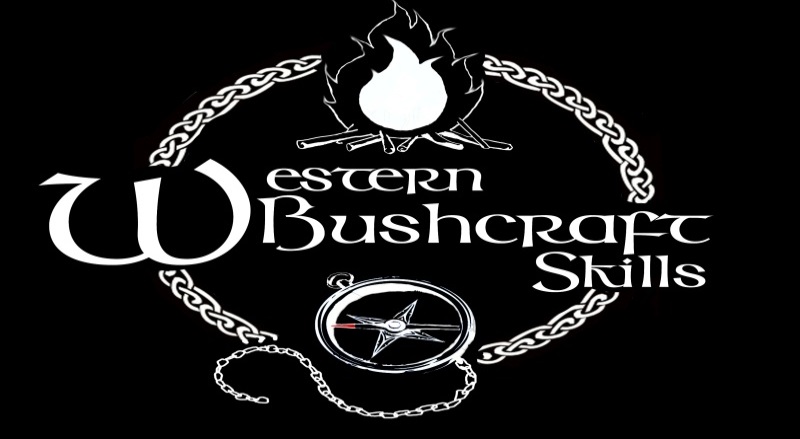 * Please return this form accompanied by deposit to confirm your bookingChild Name(s)Age(s)Parent Name:Contact Email & Phone number:Additional info/ requirements of participants?Allergy/ Dietary requirements?Course time:10am- 4:30pm    Course dates (Fill in)Payment Details (deposits are non-refundable)€35 per person Postal order, payable to Western Bushcraft Skills. Return to: Steven Lenihan, New House, Lakeview, Claregalway, Co. Galway.Bushcraft Summer Camps 2017OrOnline payment made to:Bic: BOFIIE2DIBAN: IE89BOFI90404262728777(Please reference your name & date of course)  Balances to be paid on the first day of camp by cash or electronic transfer.